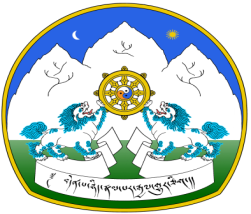 _____________________________________________________________________________________ས་མིག་གསལ་བསྒྲགས།༄༅། །བོད་མིའི་དྭང་བླངས་འཕྲོད་བསྟེན་ཚོཌ་པའི་ཁྱབ་ཁོངས་མོན་གྷོ་འདོད་རྒུ་གླིང་སྨན་ཁང་དུ་གློག་དཔར་བརྟག་དཔྱད་མཁན་ས་མིག་གཅིག་སྟོང་པ་ཡོད་ན། རང་རེའི་སྤྱི་ཚོཌ་ཁྲོད་དེ་ཐོག་ཞུཌ་འདོད་ཡོད་པ་རྣམས་འཚང་སྙན་ཕུལ་སྐབས་ཚང་དགོས་པའི་ཆ་རྐྱེན་གཤམ་གསལ།དགོས་ངེས་ཆ་རྐྱེན་གཞན།	༡།  X-RAY ལག་འཁྱེར་ངོ་བཤུས།༢།	དྭང་བླངས་དཔྱ་དངུལ་ ༢༠༢༠ ཟླ་ ༣ ཚེས་ ༣༡ བར་གཙང་ཕུལ་ཞུས་པའི་ལག་དེབ་ཀྱི་ངོ་བཤུས།༣།	གནས་ཡུལ་རྒྱལ་ཁབ་ཏུ་ཁྲིམས་མཐུན་གནས་སྡོད་ཆོག་པའི་སྐྱབས་བཅོལ་ལག་དེབ་ཀྱི་ངོ་བཤུས།༤།	སྨན་པ་ཚད་ལྡན་ནས་གཟུགས་གཞི་བདེ་ཐང་ལས་འཕེར་ཡིན་པའི་ངོས་སྦྱོར་ངོ་མ།༥།	རང་ཉིད་གཏན་སྡོད་བྱ་ཡུལ་ས་གནས་འགོ་འཛིན་ནས་རྒྱུན་དུ་བྱ་སྤྱོད་ཉེས་སྐྱོན་མེད་པའི་ངོས་སྦྱོར།༦།	ད་ལྟ་ལས་ཀ་བྱེད་མུས་ཡིན་ཚེ་འབྲེལ་ཡོད་ནས་དགག་བྱ་མེད་པའི་ངོས་སྦྱོར།	གོང་གསལ་ཡིག་ཆའི་སྟེང་ས་གནས་འགོ་འཛིན་ནམ་གཞུང་ཞབས་གནས་རིམ་ཟུང་དྲུང་ཡན་གྱི་དག་མཆན་དང་ལས་དམ་བཀོད་དེ་གཤམ་གསལ་ཞལ་བྱང་ཐོག་ཕྱི་ལོ་ ༢༠༡༩ ཟླ་ ༦ ཚེས་ ༢༨ ཕྱི་དྲོ་ཚོུད་ ༥ གོང་འབུལ་དགོས། དོ་བདག་སོ་སོར་འབྲེལ་བ་ཞུ་བདེའི་སླད་ཁ་བྱང་དང་། གློག་འཕྲིན་ Email ID དེ་བཞིན་ཁ་པར་ཨང་གྲངས་སོཌ་འཚང་སྙན་ནང་ཁ་གསལ་འགོད་དགོས་པ་དང་། ཡིག་ཆ་ངོ་མ་རྣམས་འབྱོར་ཐོ་འགོད་བཅར་སྐབས་མིག་སྟོན་དགོས། ཆ་རྐྱེན་ཚང་བའི་ཞུ་སྙན་ཕུལ་མཁན་རྣམས་ལ་འདེམས་རྒྱུགས་ཀྱི་ཚེས་ཆ་སྐབས་མཚམས་ཐག་གཅོད་བྱ་རྒྱུ་ཡིན་པ་བཅས་ཀྱི་ཡོངས་ཁྱབ་གསལ་བསྒྲགས་སུ། འཕྲོད་བསྟེན་ལས་ཁུངས་ནས་ཕྱི་ལོ་ ༢༠༡༩ ཟླ་ ༥ ཚེས་ ༢༨ ལ།།༼འཚང་སྙན་འབུལ་ཡུལ།༽  Secretary,Department of Health, CTA Gangchen Kyishong, Dharamsala 176215Distt Kangra H.P			    